Uczestnik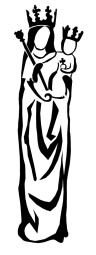 Wyjazdu do Toruniaw dniu 24 lutego 2015 r.Podpis		…………………………………………………………………………………………..Data		…………………………………………………………………………………………..* - niewłaściwe skreślićNazwiskoImięMiejsce zamieszkaniaKontakt do dziecka (kom.)Kontakt do kogoś z rodzinyPESELZgoda rodzicaJa niżej podpisany/podpisana* wyrażam zgodę na udział syna/córki w wyjeździe zorganizowanym w dniu 24-02-2015 Parafię pw. Nawiedzenia NMP w Markowicach. Jednocześnie oświadczam, że stan zdrowia dziecka jest mi znany oraz, że nie ma przeciwwskazań lekarskich do udziału dziecka w pielgrzymce.Wyrażam zgodę/nie wyrażam zgody* na przeprowadzenie wszelkich niezbędnych zabiegów i operacji w stanach zagrażających życiu i zdrowiu mojego dziecka.Uwagi